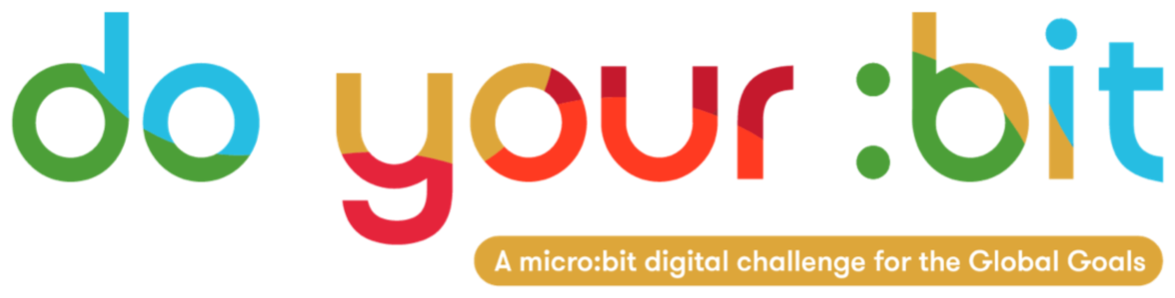 수생태계 보전지속가능발전 목표14: 수생태계 보전이 가이드 자료를 통해 지속가능발전 목표 14, 수생태계 보전을 학생들에게 소개하세요.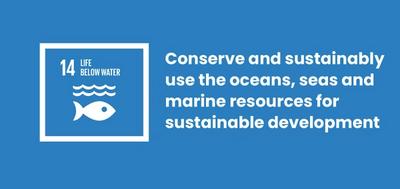 지속가능발전 목표 14: 수생태계 보전이란 무엇일까요?지속가능발전목표 14: 수생태계 보전(Life Below Water)은 2015년 UN에서 수립한 17가지의 지속가능발전 목표 중 하나입니다. 이 목표에 대한 자세한 내용은 소개 가이드를 참조하세요. 건강한 대양 및 바다 환경은 인류의 생존에 있어 필수적입니다. 바다는 지구의 70퍼센트를 차지하고 있으며 우리는 식량, 에너지 및 용수를 바다에 의존하고 있습니다. 그러나, 이 귀중한 자원에 막대한 피해를 입혔습니다.목표 14에는 다음 항목이 포함됩니다.해양오염 줄이기불법 어업, 남획, 기타 파괴적인 어업 행위를 법으로 통제해양 산성화로 인한 피해를 최소화 및 해결연안 및 해양 수역의 10% 이상을 보존활동다음은 학생들이 목표 14를 실현하는 데 도움이 되는 몇 가지 아이디어입니다. 각각 별도의 독립된 활동으로 진행하거나, 잘 짜여진 수업 계획에 따라 순서대로 진행할 수도 있습니다.활동 1: 바다에 대해 생각해보기학생들은 이 활동을 통해서 바다와 해양 환경이 직면한 위협에 대해 알고 있는 내용을 되짚어 보게 됩니다.활동 시간 - 10분학생들과 함께 다음 동영상을 시청하세요. https://www.youtube.com/watch?v=epQHFPvqWHY그 후에 다음 내용을 토의합니다.바다에 대해 어떻게 생각하나요?해양 환경이 직면한 문제에 대해 새로 알게 된 사실이 있나요?해양 환경 문제는 여러분의 생활과 관련이 있을까요?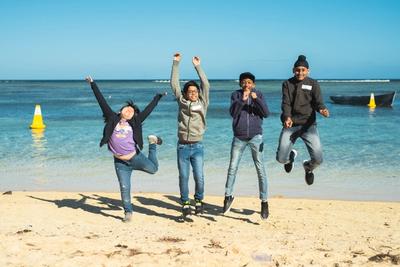 활동 2: 인간이 바다에 미치는 영향  학생들은 이 활동을 통해서 해양 환경이 직면한 문제를 탐구하기 위해 마인드 맵을 작성하게 됩니다.활동 시간 - 15분학생들을 소그룹으로 나누어 해양 환경이 직면한 수많은 문제를 생각나는 대로 나열하게 합니다.예상 답변: 해양 오염(하수, 화학 물질 및 플라스틱); 해수 온도 상승; 탄소 배출로 인한 산성도 증가; 남획; 해양 생물에 대한 피해; 산호 백화(Coral bleaching); 수생태계 보전 파괴이제 정보를 시각적으로 구성하는 데 사용되는 다이어그램인 마인드 맵을 만들 차례입니다. 모든 문제를 스티커 메모에 적고 칠판이나 큰 종이에 연관된 문제를 그룹화합니다. 이러한 문제가 자신이 속한 지역사회와 전 세계에 미치는 영향을 스티커 메모에 적어 마인드 맵에 추가합니다.  또한 그 원인에 대해 생각해보세요. 이제 위의 정의를 사용하여 지속가능발전목표 14: 수생태계 보전(Life Under Water)을 소개합니다. 
 마인드 맵은 반드시 해당 목표와 관련된 사안이나 문제를 대표하는 것이어야 합니다.  혹시 놓친 내용이 있나요? 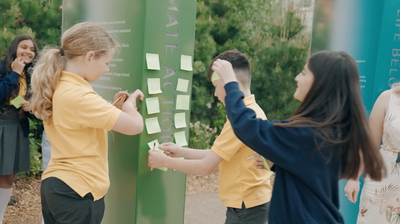 활동 3: 왜 바다가 중요할까요? 이 글쓰기 활동을 통해서 인간이 수생태계에 피해를 입힐 때 어떤 고통을 겪게 되는지 생각해 보도록 학생들을 독려합니다.활동 시간 – 25분
소개바다 혹은 해양 관련 문제를 겪고 있는 사람의 관점에서 일기를 작성해 봅니다.  학생들은 활동 2의 목록에서 문제를 골라봅시다. 누가 이 문제 때문에 가장 큰 영향을 받게 될까요?다음은 몇 가지 예시입니다.세네갈의 소규모 어업 종사자.  이 어부가 속한 지역 사회는 수년간 식량과 소득원을 지속 가능한 어업에 의존해 왔지만 같은 지역 내 대단위 산업 규모 어업으로 인한 어획량 감소에 직면해 있습니다. 지구상에서 플라스틱으로 인한 오염이 가장 심한 곳 중 하나인 하와이 빅 아일랜드(Big Island ) 남동쪽 끝단에 위치한 카밀로 비치(Kamilo Beach) 인근에 거주하는 어린이 산호초를 연구하고 관광객들이 그레이트 배리어 리프(Great Barrier Reef)를 둘러볼 수 있도록 스쿠버 다이빙 체험을 운영하는 호주의 해양 생물학자. 그녀는 지난 20년간 그레이트 배리어 리프 전 지역이 위협받는 것을 지켜봐 왔습니다.영국 콘월(Cornwall)의 서퍼. 간혹 하수(下水)가 육지에서 바다로 직접 흘러들면서 서핑을 할 때 안전하지 않은 경우가 있습니다.글쓰기 활동을 시작하기 전에 지속가능발전 목표 그리드를 다운로드하여 이 문제의 영향을 받는 모든 목표를 확인합니다. 예를 들어, 식량원(목표 2: 기아 종식) 또는 소득원(목표 8: 양질의 일자리 확대와 경제 성장)을 바다에 의존하고 있는 사람들에 대해 생각해봅시다.  이 과정을 통해 학생들이 수생태계 보전 문제의 폭넓은 파급력에 대해 생각해볼 수 있도록 돕습니다. 일기 쓰기이제 학생들에게 10-15분간 수생태계 보전 관련 문제에 직면한 사람의 입장이 되어 일기를 쓰도록 합니다.그들이 직면한 문제는 무엇이며 원인은 무엇일까요?이 문제는 그들과 그들이 속한 지역사회에 어떤 영향을 미칠까요?과거의 상황은 어떠했으며 현재 상황은 어떠한가요?여러분은 그것에 대해 어떻게 생각하나요?그들은 무엇을 보고, 감지하고, 듣고, 만지고, 경험할 수 있을까요?그들은 미래에 대해 무엇을 고민하고 있을까요?  또한 어떤 희망이 있을까요?그들은 이 문제를 막기 위한 조치를 취하고 있나요?  그들이 필요로 하는 것은 무엇일까요?고찰하기학생들이 글쓰기를 마치면, 자신이 쓴 글과 성찰한 내용을 그룹 별로 토의하도록 합니다.